ANNONCE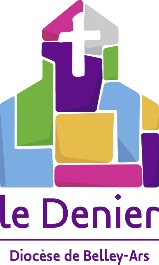 LORS DE LA RELANCE DE LA CAMPAGNE DU DENIER(à adapter à la situation de la paroisse)En mars dernier, nous avons lancé la collecte du Denier de l’Église. Vous le savez peut-être, les sommes collectées sont la seule ressource dont dispose le diocèse pour assurer une rémunération aux prêtres et à ses salariés chaque mois.Aujourd’hui, nous voulons vous informer de l’état de la collecte.> Si la collecte dans la paroisse est en baisse : Celle-ci est malheureusement en baisse. Nous devons vraiment tous nous mobiliser pour inverser cette tendance. Nous sommes tous concernés. Vous trouverez au fond de l’église des tracts du Denier. Que chacun en prenne pour soi et pense à un proche qui ne donne pas encore pour lui remettre le tract.> Si la collecte dans la paroisse est en hausse : La collecte est, à l’heure actuelle, en hausse. Un grand merci à tous les donateurs pour leur générosité ! Nous devons poursuivre nos efforts en appelant le plus grand nombre de catholiques à participer à cette collecte. Vous trouverez au fond de l’église des tracts du Denier. Que ceux qui n’ont pas encore donné puissent en prendre pour eux, et que ceux qui le peuvent en distribuent aux personnes de leur entourage qui ne donnent pas encore au Denier. Merci !